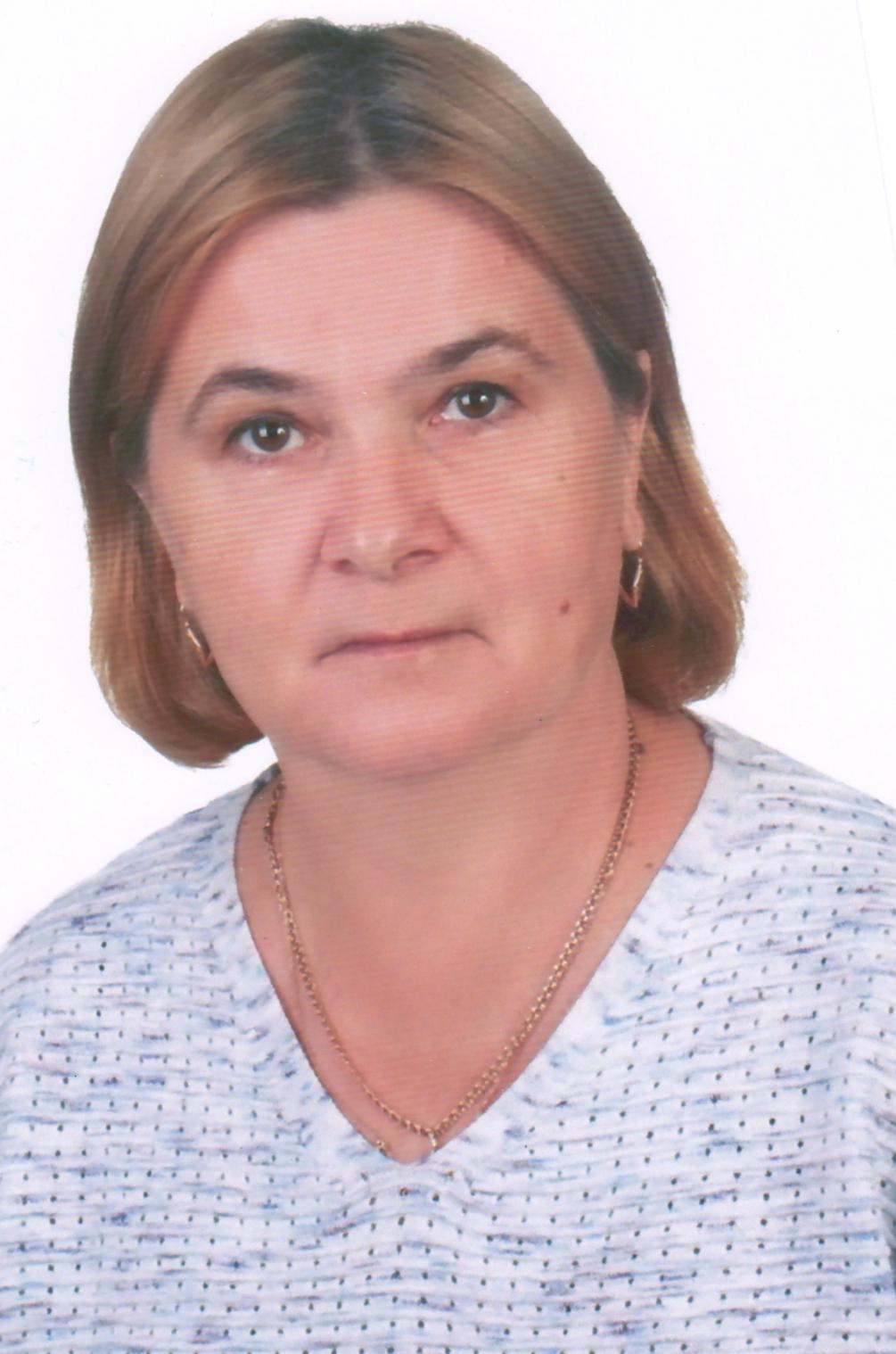 Шершукова Татьяна Владимировна, депутат Думы Мишелевского муниципального образования р.п.Мишелевка, улицы: Береговая, Котика, Войкова, Г.Бреста, Набережная, С. Тюленина; Лесничество,переулки: Аптечный, Веселый, Декабристов, Живописный, Красноармейский, Пионерский, Морозова, Крутой, Партизанский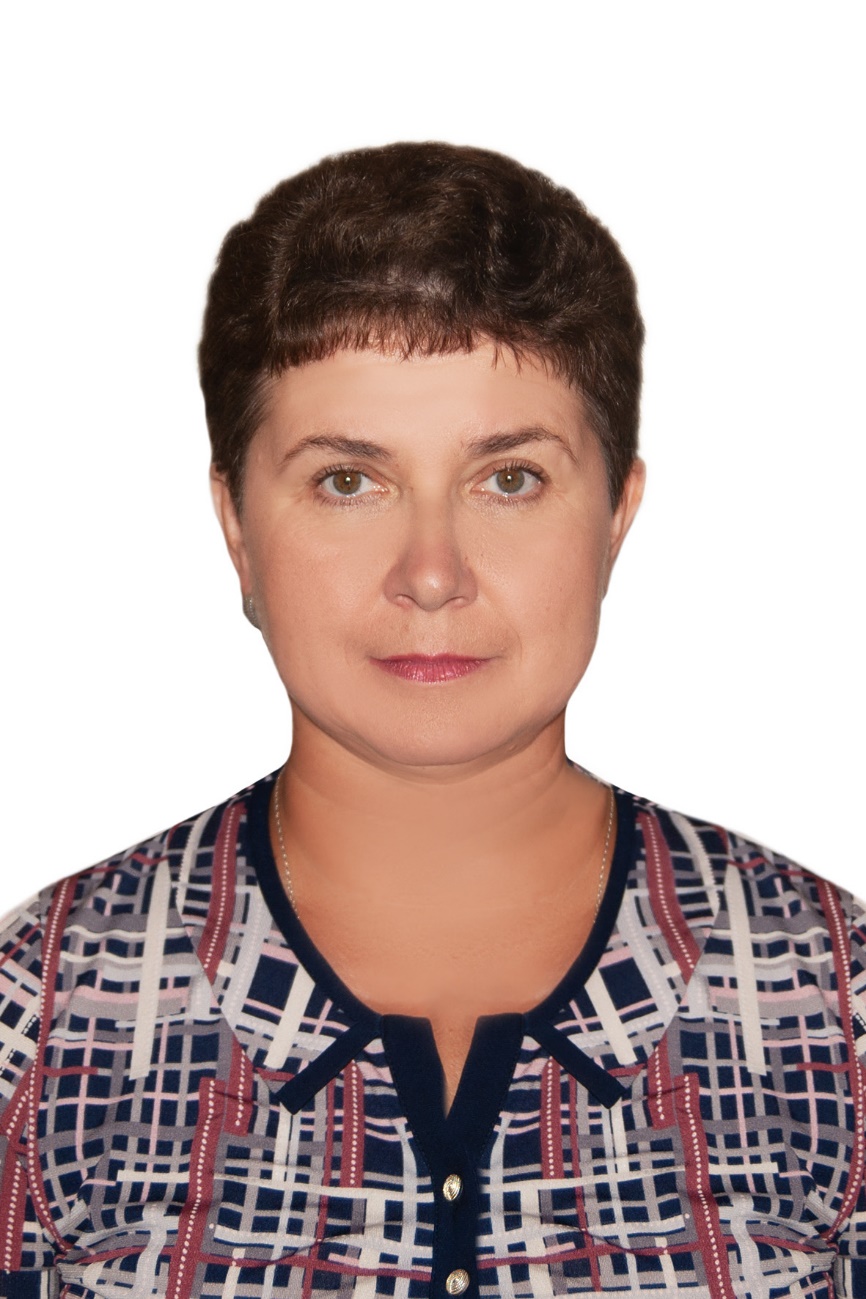 БеловаМарина Рафаиловна, депутат Думы Мишелевского муниципального образования р.п.Мишелевка, улицы:Гагарина, Маяковского, Молодежная, Сибирская; переулки: Гагарина, Сибирский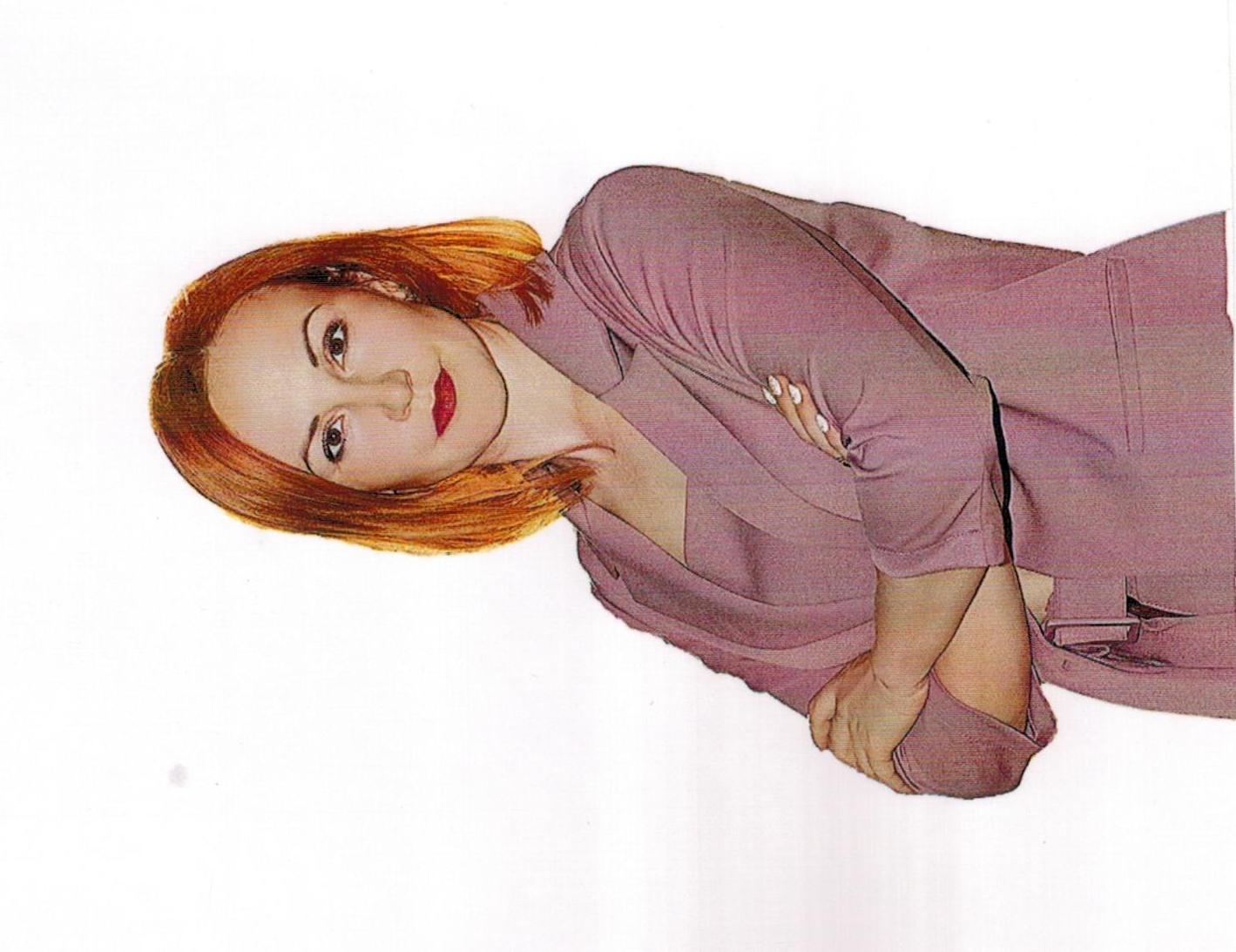 Горохова Юлия Андреевна, заместитель председателя Думы Мишелевского муниципального образованияр.п.Мишелевка, улицы: Гайдара, Лесная, Зеленая, Комарова; переулки: Зеленый, Школьный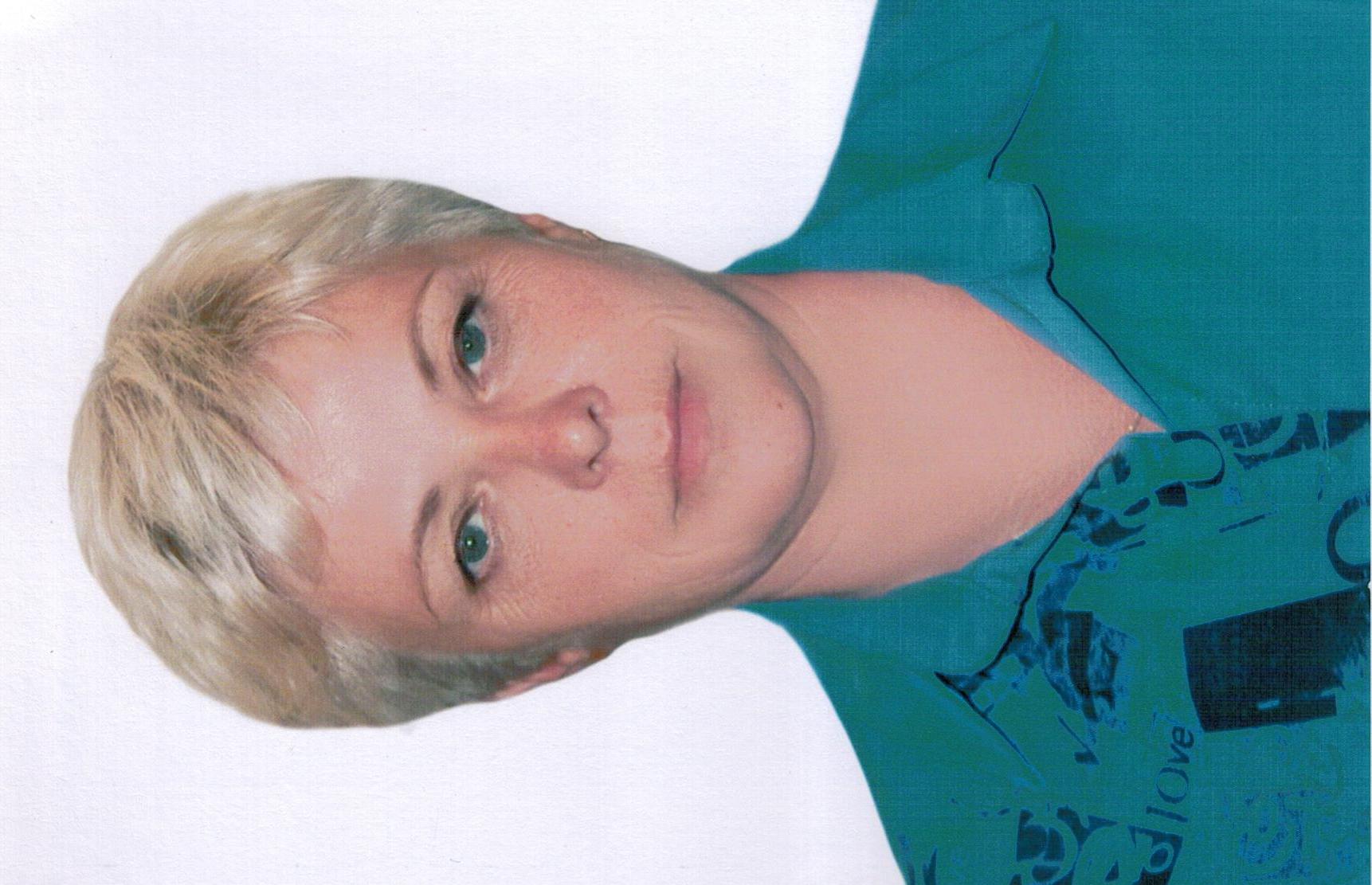 Гребнева Лариса Викторовна, депутат Думы Мишелевского муниципального образованияр.п.Мишелевка, улицы: З. Космодемьянской, Интернациональная, Л.Шевцовой, Ленина, Мира, Советская, У. Громовой, Чапаева;переулки: Коммунистический, Комсомольский, Первомайский, Победы, Рабочий, Речной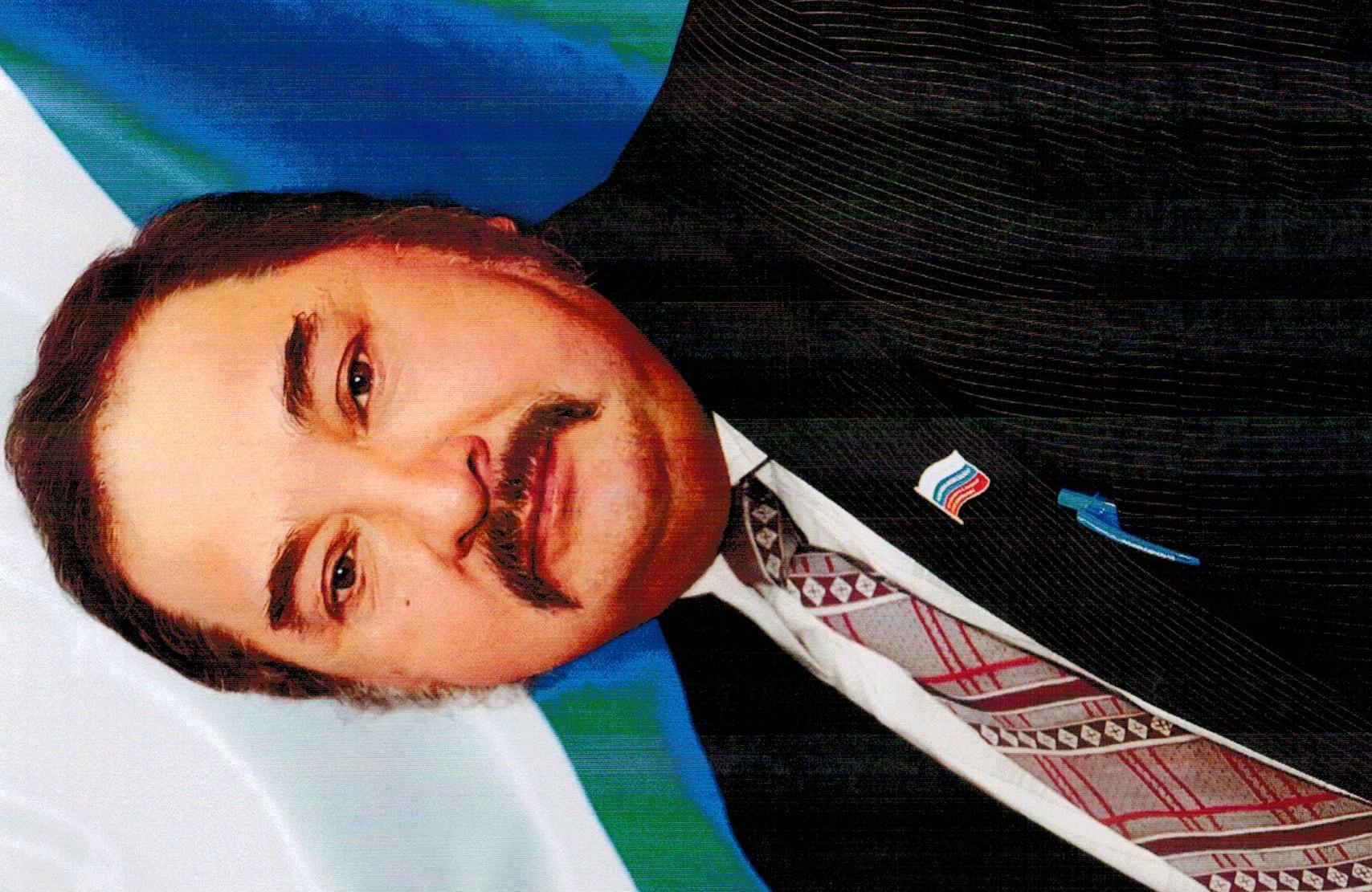 ЕвтеевЕвгенийВасильевич, председатель Думы Мишелевского муниципального образованияс. Хайта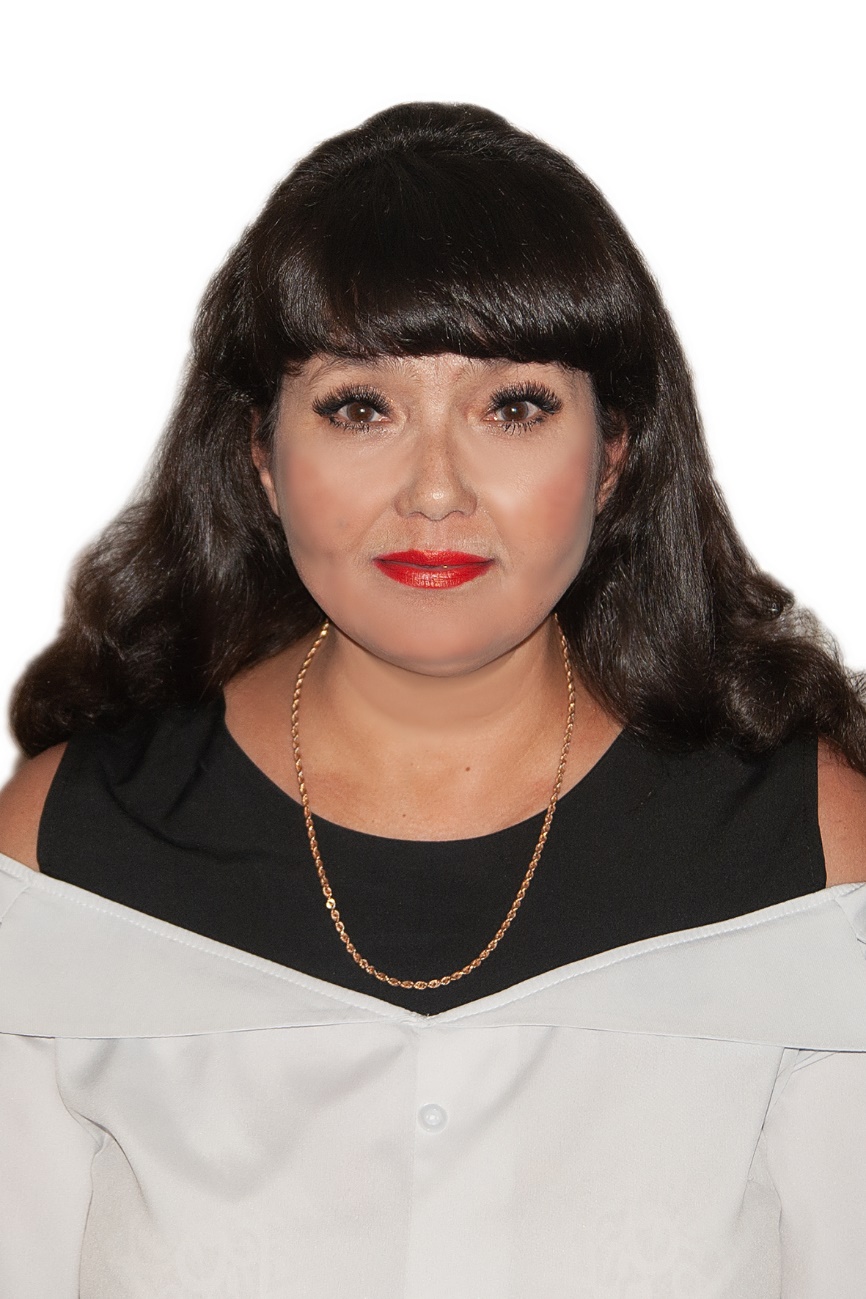 Комарова ГалинаВладимировна, депутат Думы Мишелевского муниципального образованияр.п. Мишелевка, улицы:Новая, Коммунаров, Солнечная, Энтузиастов, Тимирязева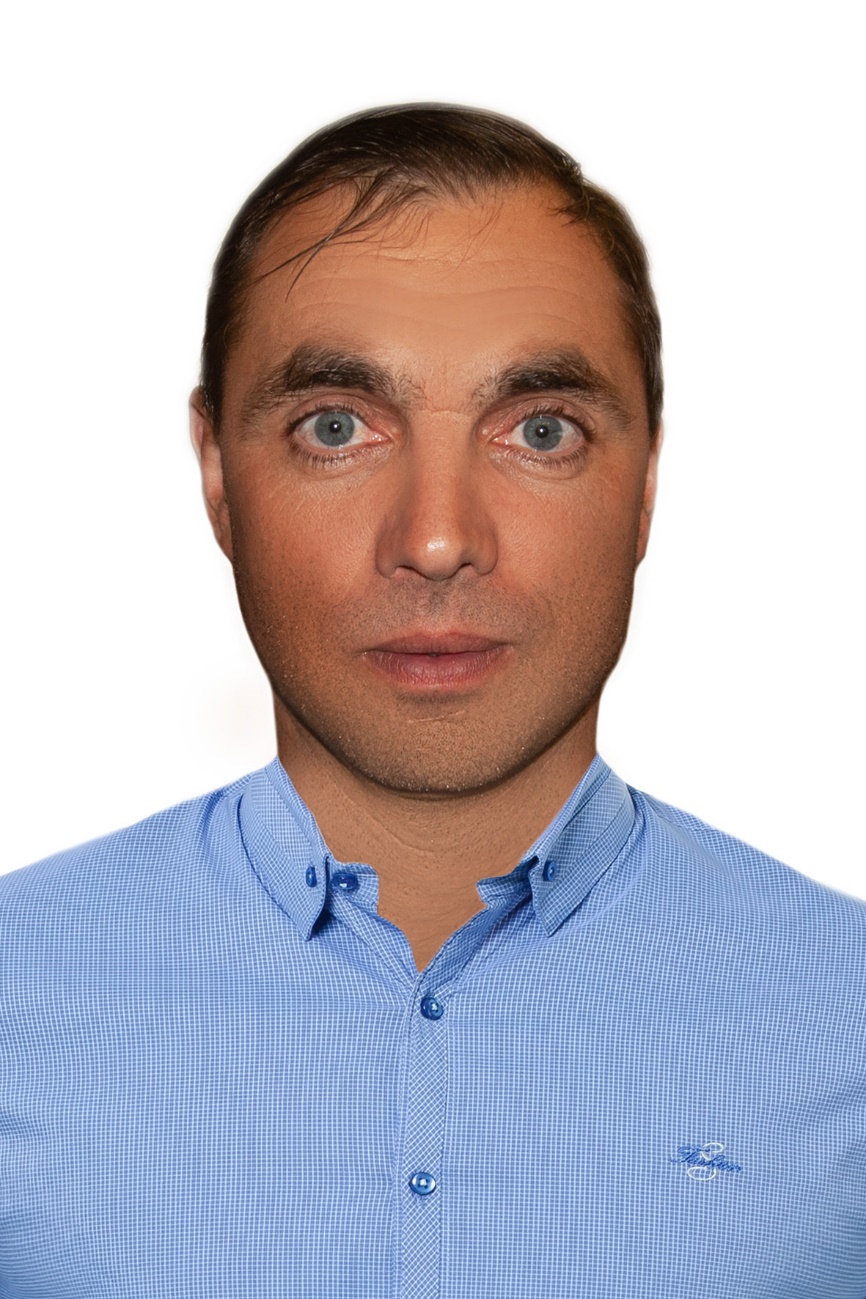 МалыгинВиталийАнатольевич, депутат Думы Мишелевского муниципального образованияр.п.Мишелевка, улицы: Рождественская, Кузякина, Ф.Обыскаловой (с № 1 до переулка Бельский). Горького (от переулка Бельский до конца улицы).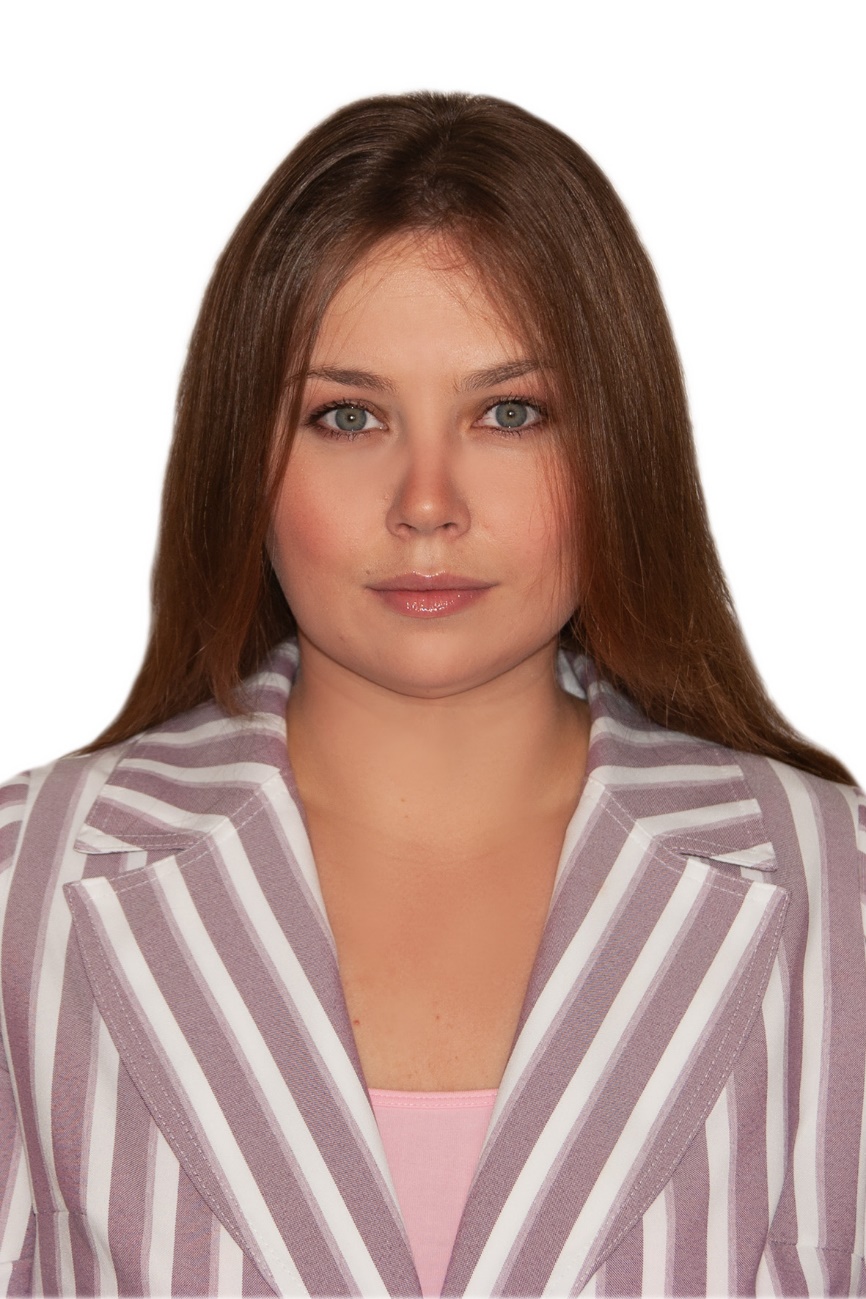 МеджидоваЕвгения Андреевна, депутат Думы Мишелевского муниципального образованияп. Усолье-7, д.Глубокий Лог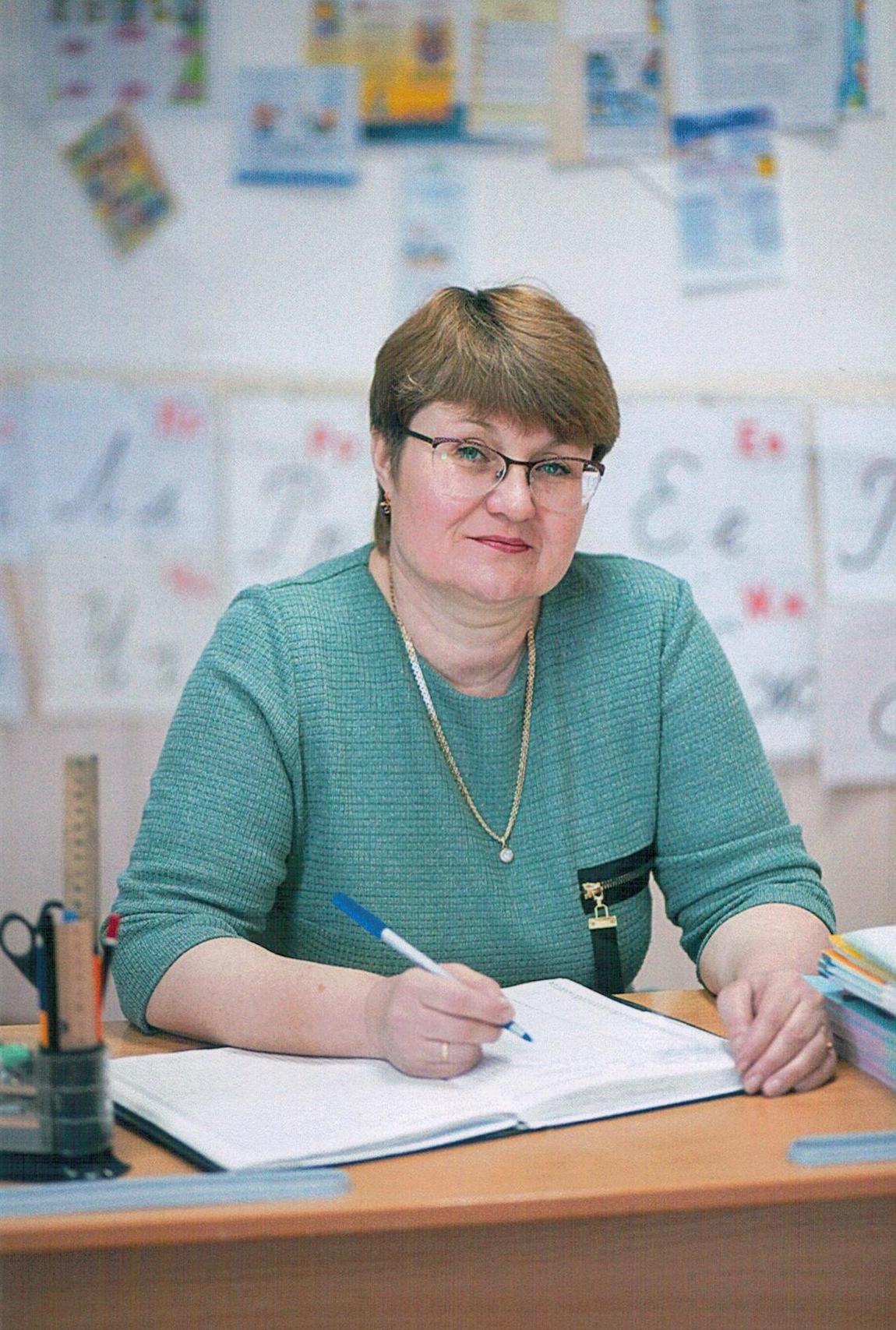 Рудницкая Светлана Витальевна,депутат Думы Мишелевского муниципального образованияр.п.Мишелевка, улицы: Щорса (д.8А, 8В, 8Г), Куйбышева, Октябрьская, Пушкина, Радищева, Фрунзе, Б. Комплекс, Лазо, Титова, 40 Лет Победы; квартал: Юбилейный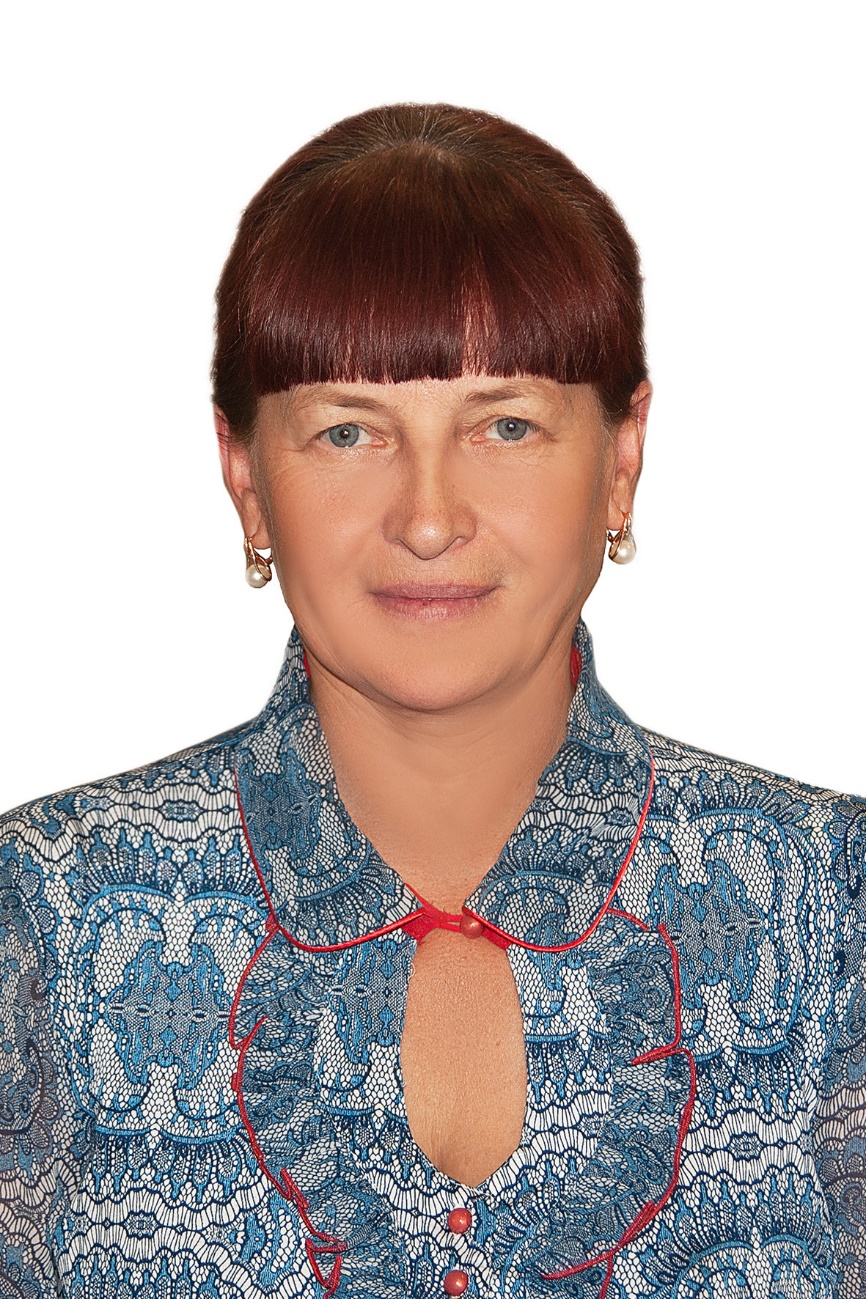 Семенова Любовь Евгеньевна,депутат Думы Мишелевского муниципального образованияр.п.Мишелевка, улицы: Щорса (кроме 8А, 8В, 8Г), Кошевого, Котовского, Черемховская, Горького (с №1 до переулка Бельский), Ф.Обыскаловой (от переулка Бельский до конца улицы); переулки: Бельский